SỞ GD&ĐT ĐẮK LẮKTRƯỜNG THPT NGÔ GIA TỰĐÁP ÁN KIỂM TRA GIỮA HỌC KỲ 1NĂM HỌC 2023-2024MÔN ĐỊA LÍ – Khối lớp 12 Thời gian làm bài : 45 phút 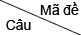 20120220320420520620720841DADAADAD42BAACBBDC43ABBCCDBC44CBABCABB45DCCAABDB46ADCCABCA47BDBCDCDA48CABDBABD49CCDABDDB50BADBCDBA51ADCBABDD52CCBDAAAC53BABCDBCD54ABACDCAB55ADDDADBC56CABBDAAB57BACBACBD58CBACBBCB59DCCACBBD60BBDDACCB61CCDBBCCA62DBABCBAD63ABADDAAA64BACDADBB65DCBBBADC66ADCACDCA67ACCBDBAC68BDDACCBD69CDBDAAAB70DBCDBABC71ACBADCCD72BDBBDBDA73BCACCAAC74DDDABAAD75CDDDCCCB76DCADDDCC77AAAABDDA78CBCCBCDC79DADCCCCA80DBAABACA